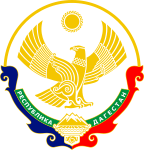 Республика ДагестанМинистерство образования и науки республики ДагестанБуйнакское районное управление образованияМКОУ «Акайталинская СОШ»368200 РД, Буйнакский район сел. Акайтала  ул. Центральная 8, тел. 89884290301Отчето проделанной работе по памятке «О действиях граждан при установлении уровней террористической опасности» в МКОУ «Акайталинская СОШ»В своей деятельности по обеспечению безопасности, антитеррористической защиты и противодействию экстремизму в МКОУ «Акайталинская СОШ»  руководствуются  положениями Федеральных законов, приказом Министерство образования РД.Согласно памятке «О действиях граждан при установлении уровней террористической опасности проведена следующая работа:  1 февраля 2021 года в МКОУ «Акайталинская СОШ» было проведено совещание педагогического коллектива по памятке «Действия граждан при установлении уровней террористической безопасности» (25 учителей).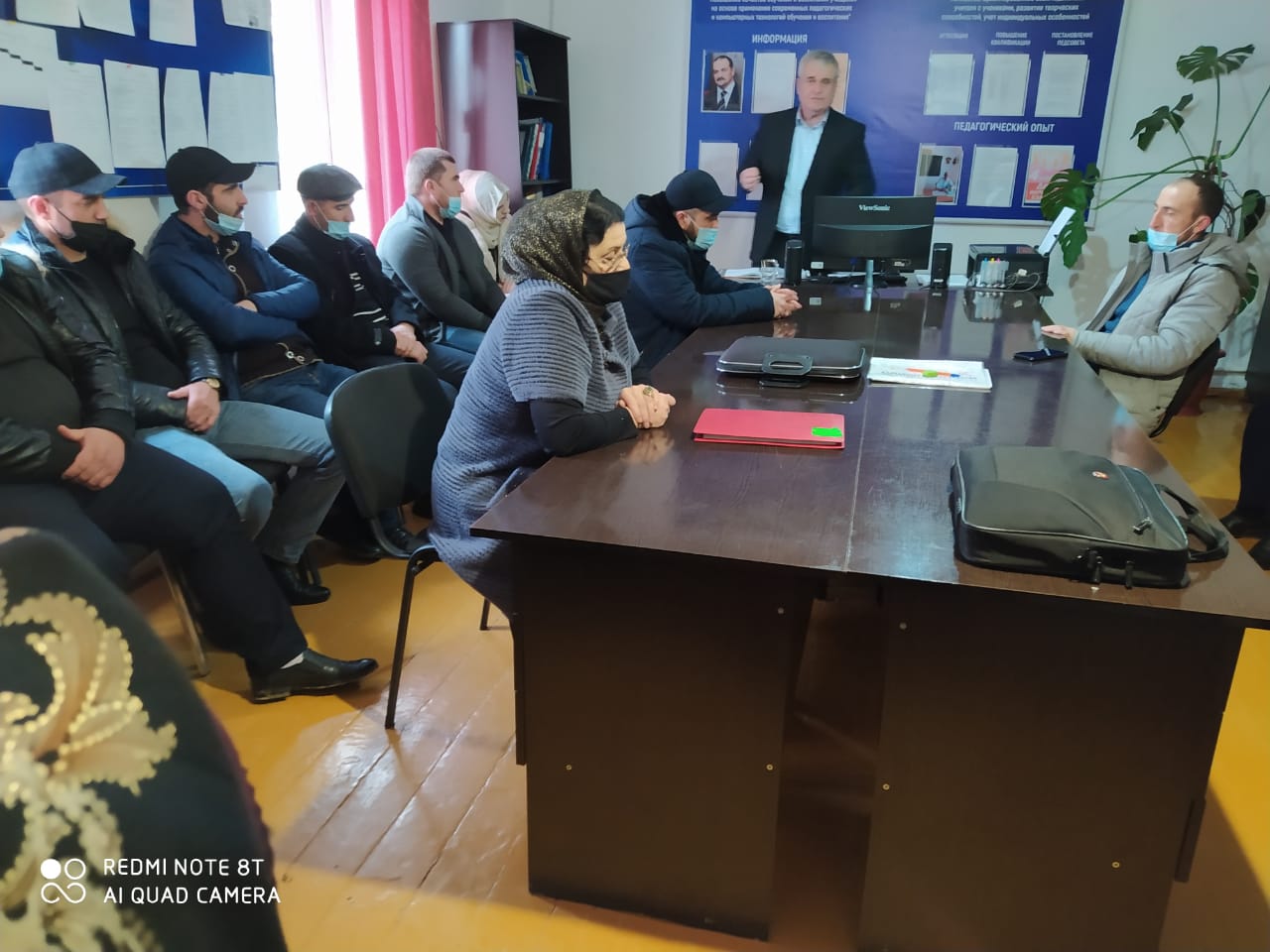 6 февраля 2021 года в МКОУ «Акайталинская СОШ» зам. по безопасности Меджидов Х. Х. провел учебно-тренировочные мероприятия с отработкой действий при чрезвычайных ситуациях в условиях теракта.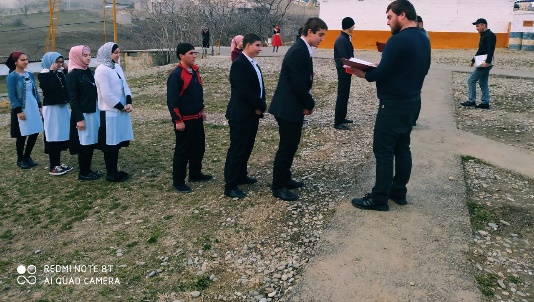 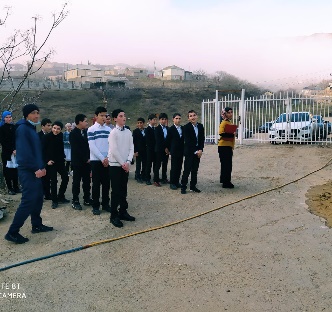 8 февраля 2021 года В МКОУ «Акайталинсакая СОШ» зам. директора по ВР Абакарова И. Д. провела беседу с учащимися 6 класса (12 уч.) беседу «Интернет и антитеррор».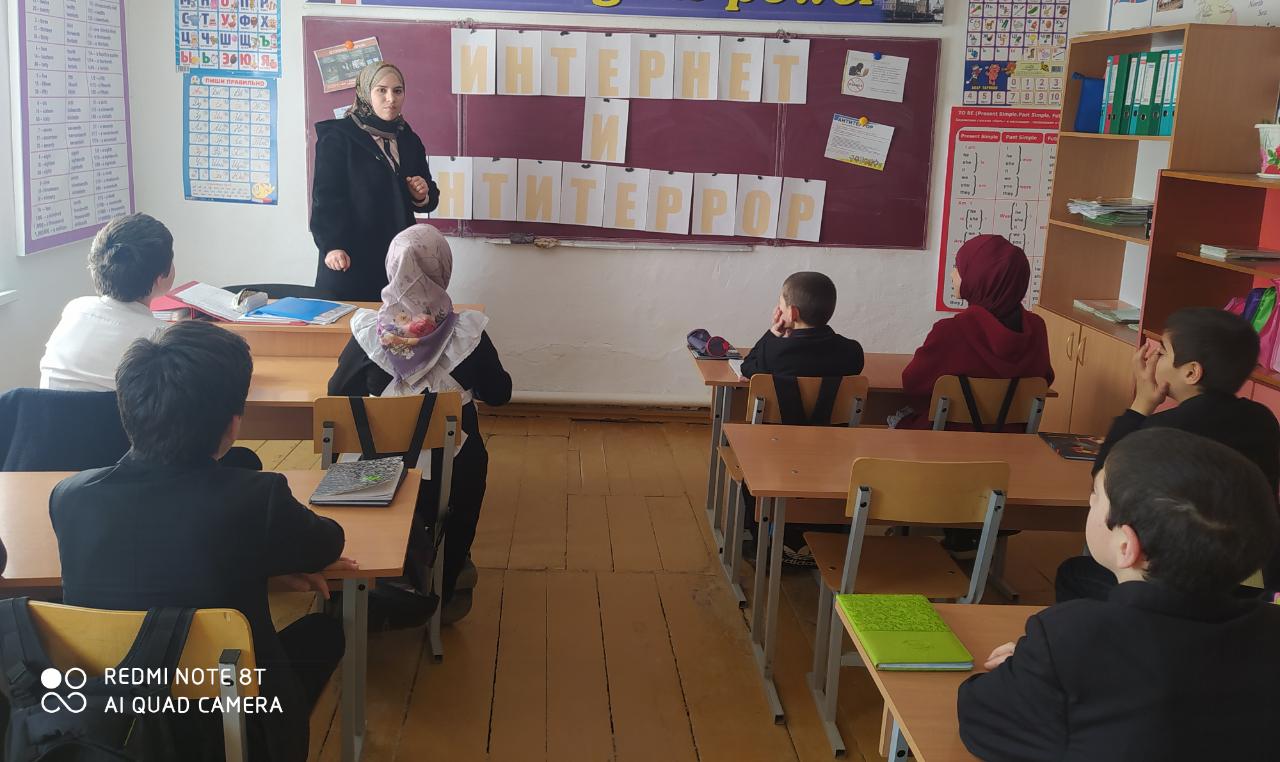 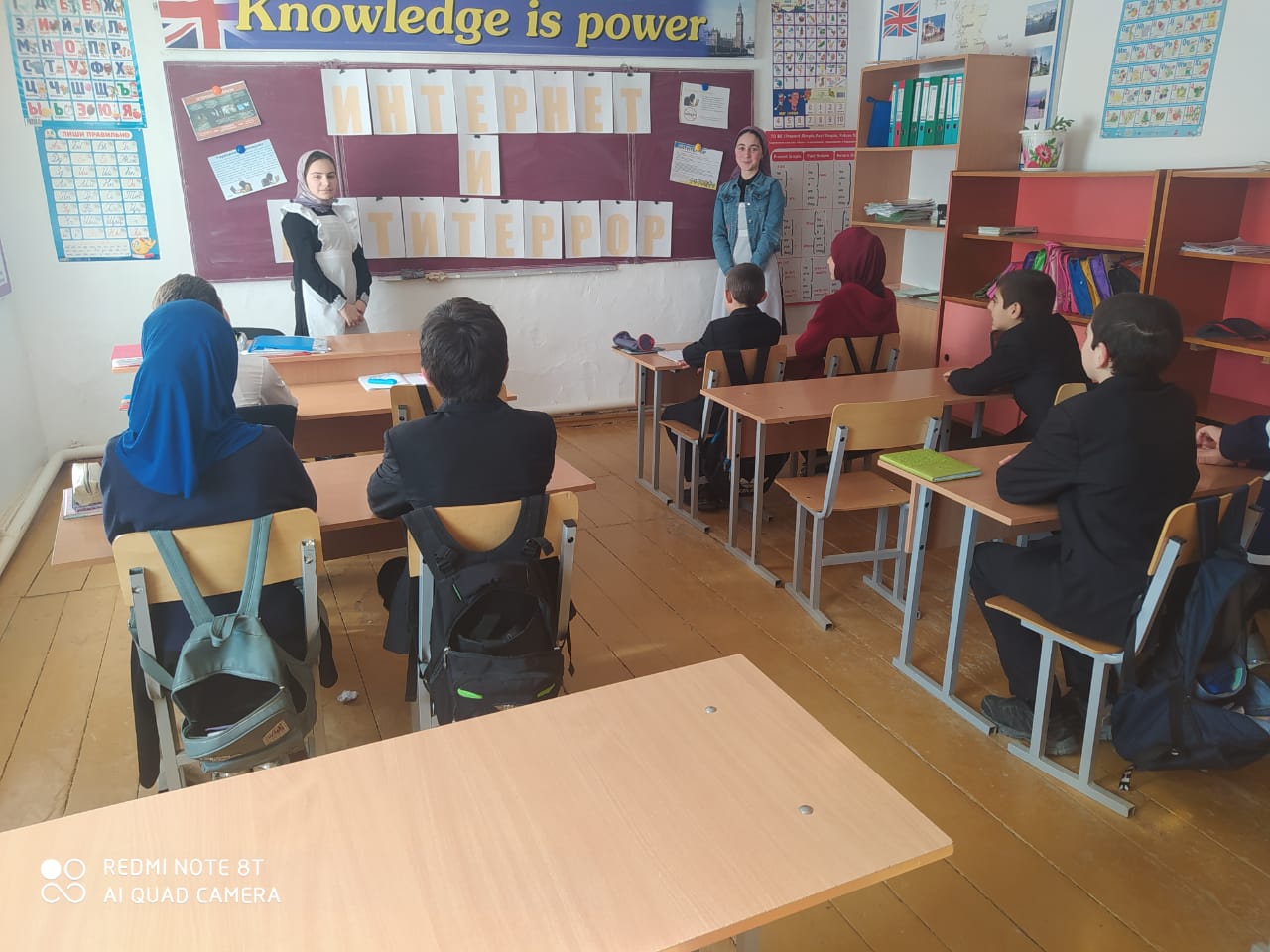 